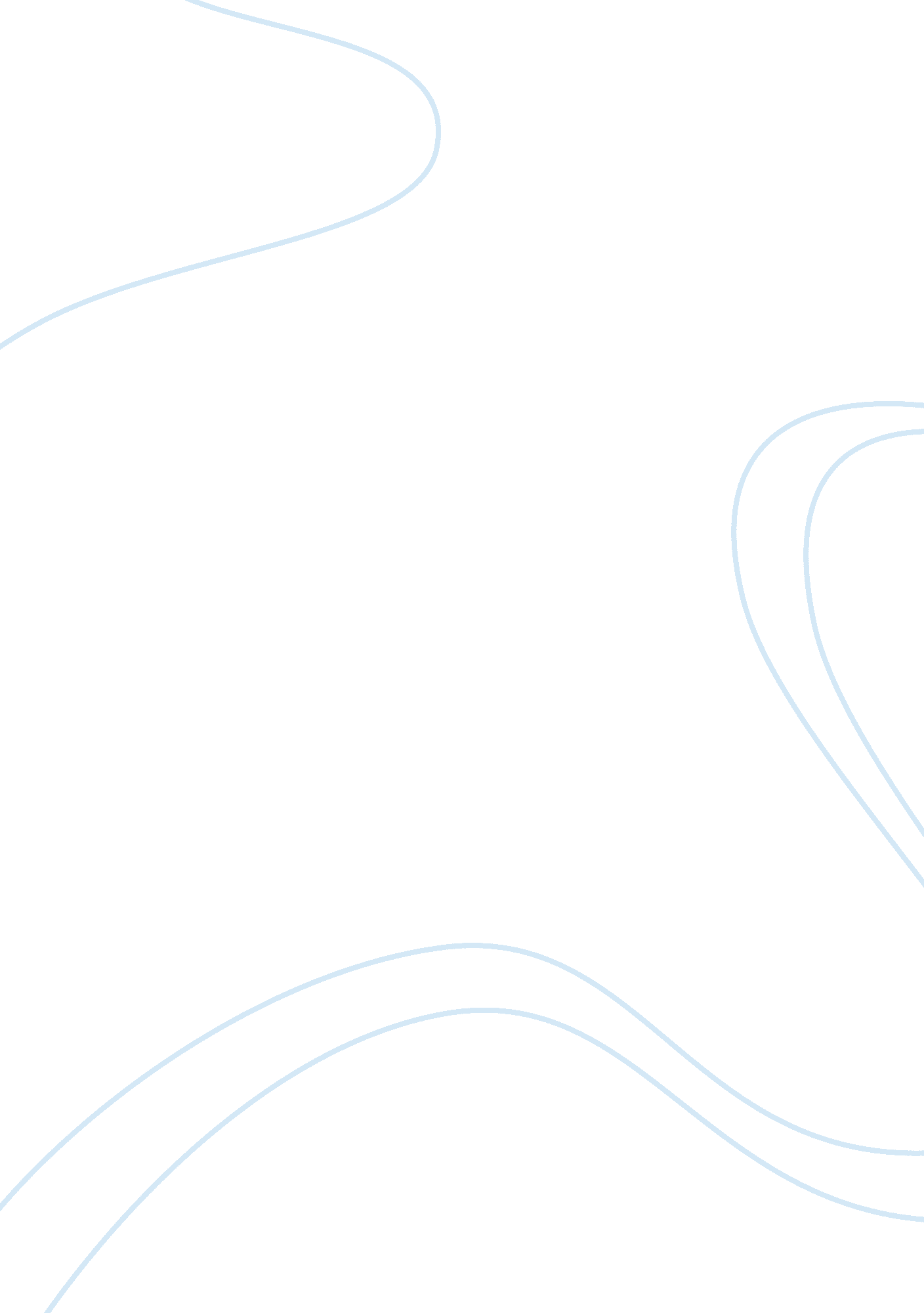 Women isolation research paperSociology, Women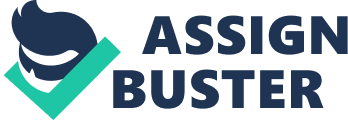 Technology inventions and creativity is one of the modern science subjects that have brought a lot of impacts to our lives. We cannot deny the fact that scientific research and implementation of new techniques has inculcated a lot of confidence in our industries and homes. For instances in the medical industry it has helped doctors to carry out successful operations, invention of new drugs, and the general orderliness in our hospitals but sometimes when misused can bring disastrous effects to the lives of human beings especially when scientists are not certain of the outcome of a particular experiment. It is clear that we use scientific approach to better our lives and try to harmonize various physical factors in our environment. However, one thing we cannot change is the law of nature, the way it was created will forever remain that way although we can make few alterations to suit our daily activities. The way we perceive things as opposite genders shall also remain put. Both men and woman in the contemporary society are fighting for their rights, women taking the lead in this campaign but we cannot ever be equal. Women isolation is a thing that will never end regardless of the struggle and constant fight for their rights. The belief has been there since the start of time. Women will always be subject to men and this is a fact they need to accept and move on without unnecessary competition. From God’s creation we realize that females of any organism are feminine, so there are no way they can compete equally with their male counterparts and human beings are not an exception (Person 55). From the short story, we can deduce that men are always attracted to women especially those who are beautiful and it is the man to make the first move in establishing a relationship. Aylmer took the initiative of looking for a beautiful woman and he settled on Georgiana and after winning her heart he married her after which she was now a subject of Aylmer. She could not do anything that would provoke her husband a thing that Aylmer was proud of. This was to proof that she loved and whatever he wanted she should do without objection. Women are regarded as weak sex and therefore given the duty of doing less involving activities. They are isolated from intermingling with men and if found doing any vice they are punished unlike men who are always free to do anything within their imagination (Person 65). In the society, men are the major decision makers and women only tend to believe that what men have decided is final and are absolutely true. They need not object or give any suggestion for it will look like they doubt the competence of men. Major family decisions men are involved and incase of any difficulty men will rather look for advice from a male friend than ask his wife for a solution. Women are actually isolated and their decisions are never accepted even in today’s community. This is clearly visible from Hawthorne story that when Aylmer proposed to Georgiana that the birth was not appealing and needed to be removed, without thinking the consequences it could cause to her life she accepted and even supported the idea that it made her ugly. She was submissive to her husband and tried to avoid any issues that could bring conflicts. From Aylmer’s scientific background not much of his experiments had been successful and Georgiana should have rejected the idea so as for research could be done to establish the accuracy of the concoctions she was given which finally cost her life (Fioto 54). In our current society women isolation is almost visible everywhere. In politics for examples women are never allowed to participate in it and if she finds her way to the top she will not be supported when administering her duties. This has always been the trend and she will in most cases called names accusing her of not caring for her family, being loose, and even accused of being arrogant while in reality men are the one who are arrogant for if it was not for Aylmer’s arrogances he could have accepted his wife the way she was and appreciated nature. In our offices women do not take up major managerial post, this is because of the isolation and discrimination at the work places. This has led to women forming organizational groups all over the world so as to fight for their rights and equality. The law on the other hand has been manipulated to support women and give them their freedom as human being. This is seen as the struggle to suppress women isolation in the society and to promote mutual coexistences (Reid & Ponic 27). In addition, when dividing duties and responsibilities there is always social isolation whereby women are not allowed to lead their families and when the husband dies no one is willing to help instead the relatives or other family members deprive them of the finances and material gain that she could have inherited leaving them poor, discriminated, stigmatized and isolated raising the children bare handedly and more so if she was not able to sire children she will be sent away and in old age women face the worst form of isolation because no one longer cares about them. In fact no one will even socialize with them hence end up being desperate, stressed, and lack hope to live. Nature and biological deficiency cannot be separated so scientists need to understand this phenomenon and live with it instead of trying to put forward theories that cannot help restore nature. God’s creations are perfect and He had a reason for everything that He created so regardless of how much we may not want it, we should let it go and accept them the way they are (Reid & Ponic 38) Works cited: Reid Colleen and Ponic Pamela. Living in isolation: Women’s experiences of poverty and                  exclusion. Edmonton: qualitative institute press. (3) 2004 17-47 Fioto, Barbara. Social isolation: Important construct in community health. Geriatric                             Nursing. Oxford: Abe books press. 23 (1) 2002, 53-55. Obsession in the birthmark. 123HelpMe. com. Retrieved on 15 th November, 2010 from Various, G. The Riverside Literature Series - Short Stories. US: BiblioBazaar (2009) 224-258 Person, Leland. The Cambridge introduction to Nathaniel Hawthorne. New York: Cambridge      university press. (2007) 56-144 